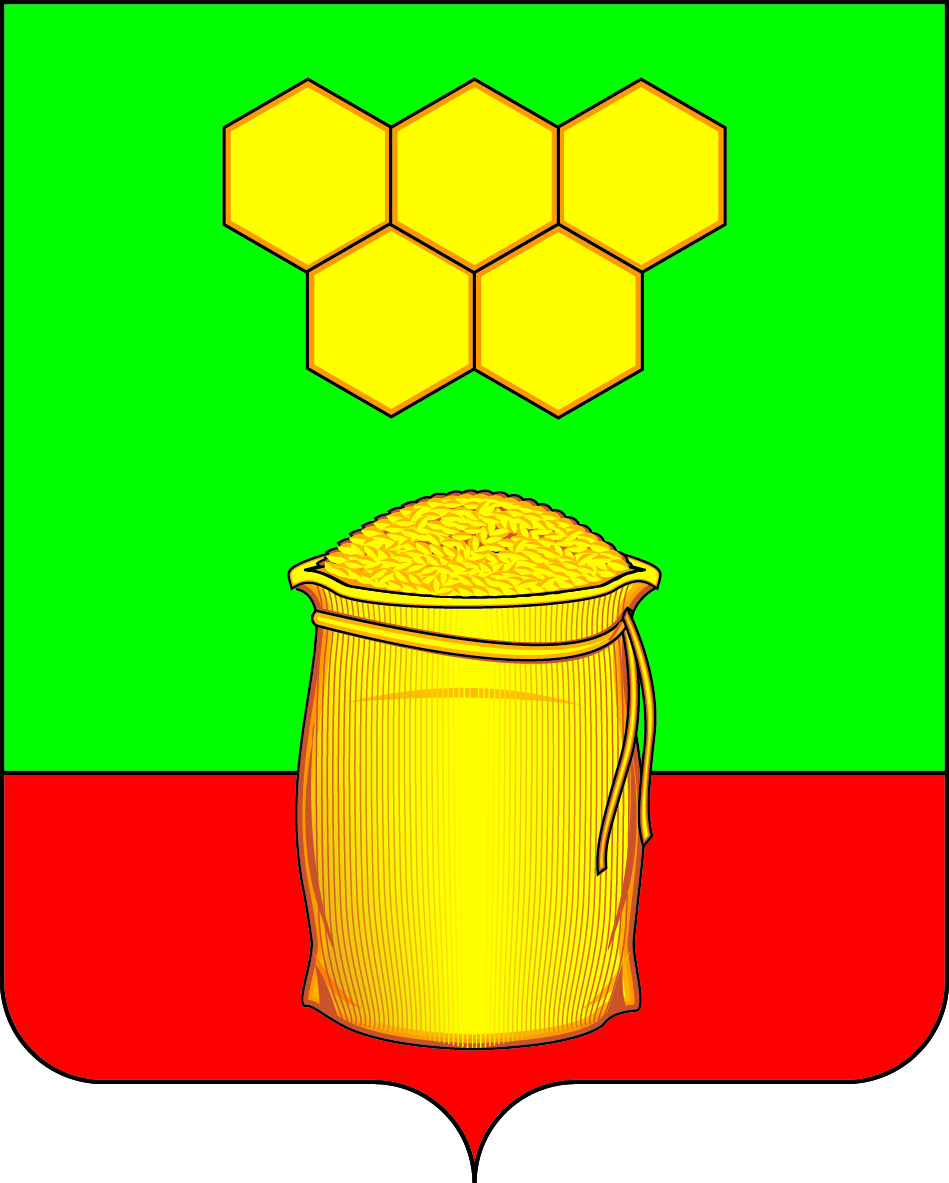 АДМИНИСТРАЦИЯМЕДОВСКОГО  СЕЛЬСКОГО ПОСЕЛЕНИЯБОГУЧАРСКОГО МУНИЦИПАЛЬНОГО РАЙОНАВОРОНЕЖСКОЙ ОБЛАСТИ    ПОСТАНОВЛЕНИЕ                             от  « 15» апреля  2020 г. № 12                                             п.Дубрава  О реализации мероприятий в области обращения с твердыми коммунальными отходами на территории Медовского сельского поселения Богучарского муниципального района В соответствии с Федеральными законами от 06.10.2003 № 131–ФЗ «Об общих принципах организации местного самоуправления в Российской Федерации», от 24.06.1998 № 89 – ФЗ «Об отходах производства и потребления», постановлением Правительства Российской Федерации от 12.11.2016 № 1156 «Об обращении с твердыми коммунальными отходами и внесении изменения в постановление Правительства Российской Федерации от 25.08.2008 № 641», в целях реализации постановления Правительства Российской Федерации от 31.08.2018 № 1039 «Об утверждении Правил обустройства мест (накопления) твердых коммунальных отходов и ведения их реестра», администрация Медовского сельского поселения постановляет:1. Утвердить:1.1. Прилагаемую форму заявки на согласование создания места (площадки) накопления твердых коммунальных отходов на территории Медовского сельского поселения согласно приложению № 1.1.2. Прилагаемую форму заявки на включение сведений о месте (площадке) накопления твердых коммунальных отходов на территории Медовского сельского поселения согласно приложению № 2.2. Обнародовать настоящее постановление на территории Медовского сельского поселения, и разместить на официальном сайте администрации Медовского сельского поселения в сети «Интернет»: www. medovskoe.ru3. Контроль за исполнением настоящего постановления оставляю за собой.Глава Медовского сельского поселения                                       С.В. ЧупраковПриложение  №1  к постановлению администрации Медовского сельского поселения от 15.04.2020 №  12 	Главе Медовского сельского поселения С.В.Чупраковуот_______________________________________________________________________________________Контактные данные____________________________________________Заявкана согласование создания места (площадки) накопления твердых коммунальных отходов в реестр на территории Медовского сельского поселенияПрошу согласовать создание место (площадку) накопления твердых коммунальных отходов на территории Медовского сельского поселения _____________________________:1. Данные о нахождении места (площадки) накопления ТКО:1.1. Адрес:__________________________________________________________1.2. Географические координаты________________________________________2. Данные о технических характеристиках места (площадки) накопления ТКО:2.1. Покрытие:______________________________________________________2.2. Площадь:_________________________________________________________2.3. Количество размещенных и планируемых к размещению контейнеров с указанием их объема:___________________________________________________3. Данные о собственнике места (площадки) накопления ТКО:3.1. Для юридического лица: - полное наименование:________________________________________________- ОГРН, ЕГРЮЛ:_____________________________________________________- фактический адрес:__________________________________________________3.2. Для индивидуальных предпринимателей: - Ф.И.О.:____________________________________________________________- ОГРН, ЕГРИП:____________________________________________________________- адрес регистрации по месту жительства____________________________________________________________3.3. Для физических лиц:- Ф.И.О.:_____________________________________________________________- серия, номер и дата выдачи паспорта или иного документа, удостоверяющего личность_______________________________________________________________________________________________________________________________________- адрес регистрации по месту жительства:_______________________________________________________________________________________________________________________________________- контактные данные:____________________________________________________________________4. Данные об источниках образования ТКО, которые складируются в месте (на площадке) накопления ТКО:______________________________________________________________________________________________________________________________________4.1. Сведения об одном или нескольких объектах капитального строительства, территории (части территории) поселения, при осуществлении деятельности на которых у физических и юридических лиц образуются ТКО, складируемые в соответствующем месте (площадке) накопления ТКО_________________________________________________________________________________________________________________________________Даю свое согласие на обработку моих персональных данных, указанных взаявке.Согласие действует с момента подачи заявки до моего письменного отзыва данного согласия.Заявитель подтверждает подлинность и достоверность представленных сведений и документов.Приложение:1. Схема размещения мест (площадок) накопления твердых коммунальных отходов с отражением данных о нахождении мест (площадок) накопления твердых коммунальных отходов на карте Медовского сельского поселения – масштаба 1:2000, согласованная с собственником земельного участка.2. Копии правоустанавливающих документов на земельный участок.3. Сведения о собственнике оборудования мест (площадок) накопления твердых коммунальных отходов.Заявитель:«____» _________20 ___года _____________ Подпись Приложение №2к постановлению администрации  Медовского сельского поселенияот 15.04.2020 №  12Главе Медовского сельского поселения С.В.Чупракову от_______________________________________________________________________________________Контактные данные_____________________________________________Заявкао включении сведений о месте (площадке) накопления твердых коммунальных отходов в реестр мест (площадок) накопления твердых коммунальных отходов на территории Медовского сельского поселенияПрошу включить в реестр мест (площадок) накопления твердых коммунальных отходов на территории Медовского сельского поселения место (площадку) накопления твердых коммунальных отходов:1. Данные о нахождении места (площадки) накопления ТКО:1.1. Адрес:___________________________________________________________________1.2. Географические координаты________________________________________2. Данные о технических характеристиках места (площадки) накопления ТКО:2.1 Покрытие:____________________________________________________________________2.2. Площадь (кв.м.):____________________________________________________________________2.3. Количество размещенных и планируемых к размещению контейнеров с указанием их объема (м3/год):____________________________________________________________________3. Данные о собственнике места (площадки) накопления ТКО:3.1. Для юридического лица: - полное наименование:____________________________________________________________________- ОГРН, ЕГРЮЛ:____________________________________________________________________- фактический адрес:____________________________________________________________________3.2. Для индивидуальных предпринимателей: - Ф.И.О.:____________________________________________________________________- ОГРН, ЕГРИП:____________________________________________________________________- адрес регистрации по месту жительства______________________________________________________3.3. Для физических лиц:- Ф.И.О.:____________________________________________________________________- серия, номер и дата выдачи паспорта или иного документа, удостоверяющего личность________________________________________________________________________________________________________________________- адрес регистрации по месту жительства:______________________________________________________________________________________________________________________________________- контактные данные:____________________________________________________________________4. Данные об источниках образования ТКО, которые складируются в месте (на площадке) накопления ТКО:____________________________________________________________________4.1. Сведения об одном или нескольких объектах капитального строительства, территории (части территории) поселения, при осуществлении деятельности на которых у физических и юридических лиц образуются ТКО, складируемые в соответствующем месте (площадке) накопления ТКО___________________________________________________________________________________________________________________________________Даю свое согласие на обработку моих персональных данных, указанных в заявке.Согласие действует с момента подачи заявки до моего письменного отзыва данного согласия.Заявитель подтверждает подлинность и достоверность представленных сведений и документов.Приложение:1. Схема размещения места (площадки) накопления твердых коммунальных отходов на карте масштаба 1:2000, согласованная с собственником земельного участка.2. Справка о количестве размещенных и планируемых к размещению контейнеров и бункеров с указанием их объема, согласованные с региональным оператором по обращению с отходами.3. Сведения о собственнике земельного участка с приложением копий правоустанавливающих документов. 4. Сведения о собственнике оборудования мест (площадок) накопления твердых коммунальных отходов.Заявитель:«____» _________20____года ____________ Подпись